Your annotations should attend to all three levels of thinking as listed below:EXAMPLE ANNOTATIONS FOR EACH LEVEL: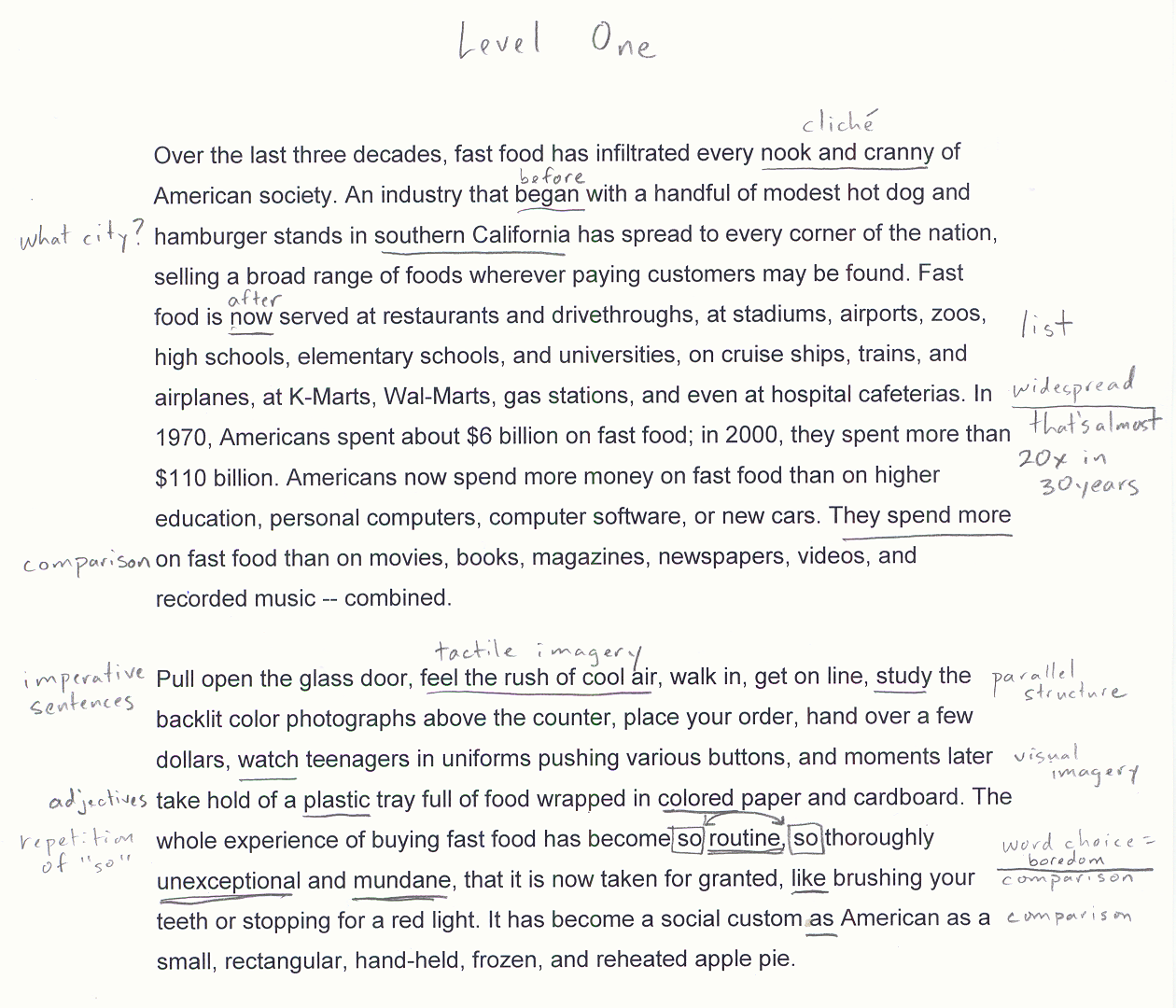 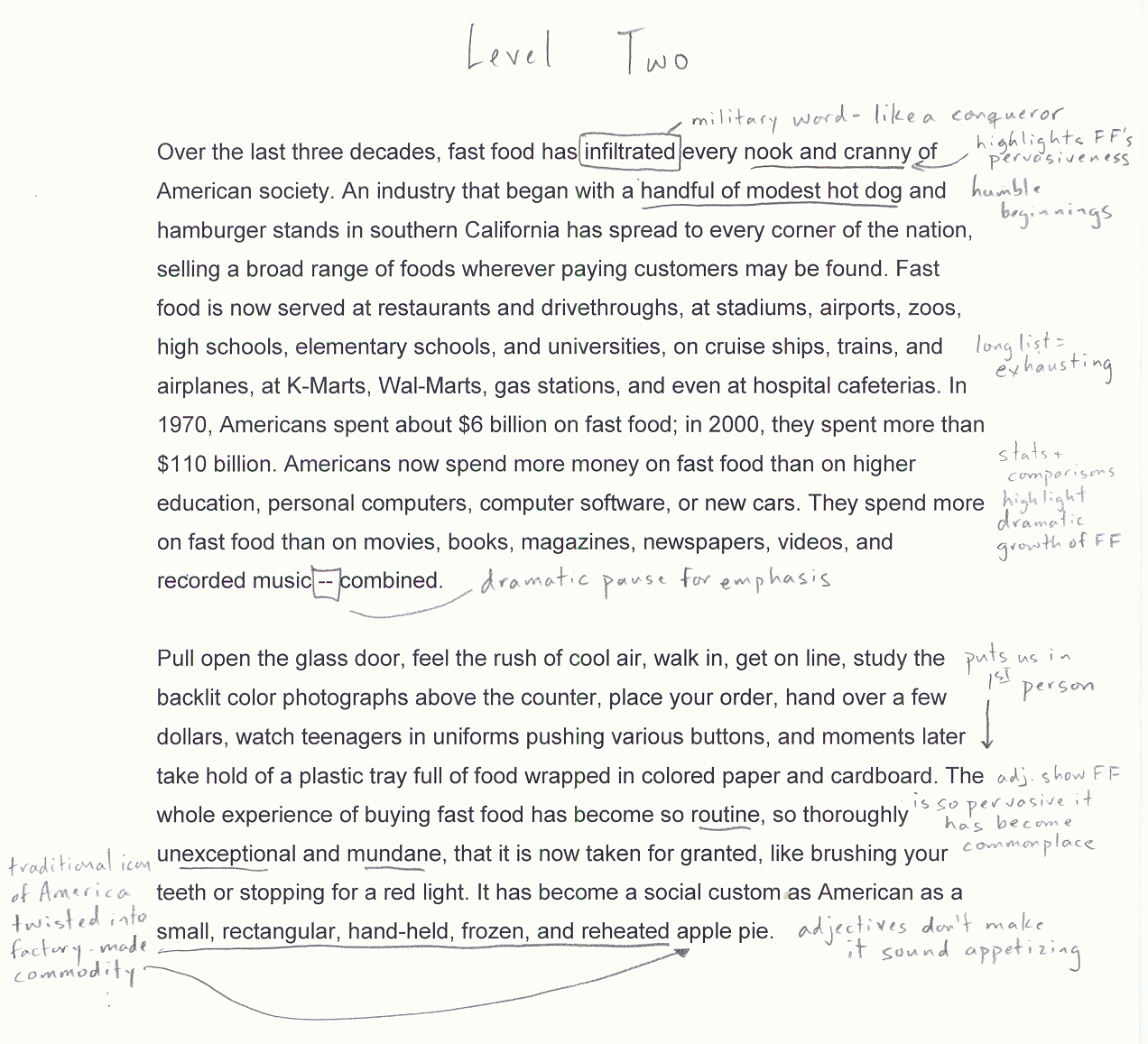 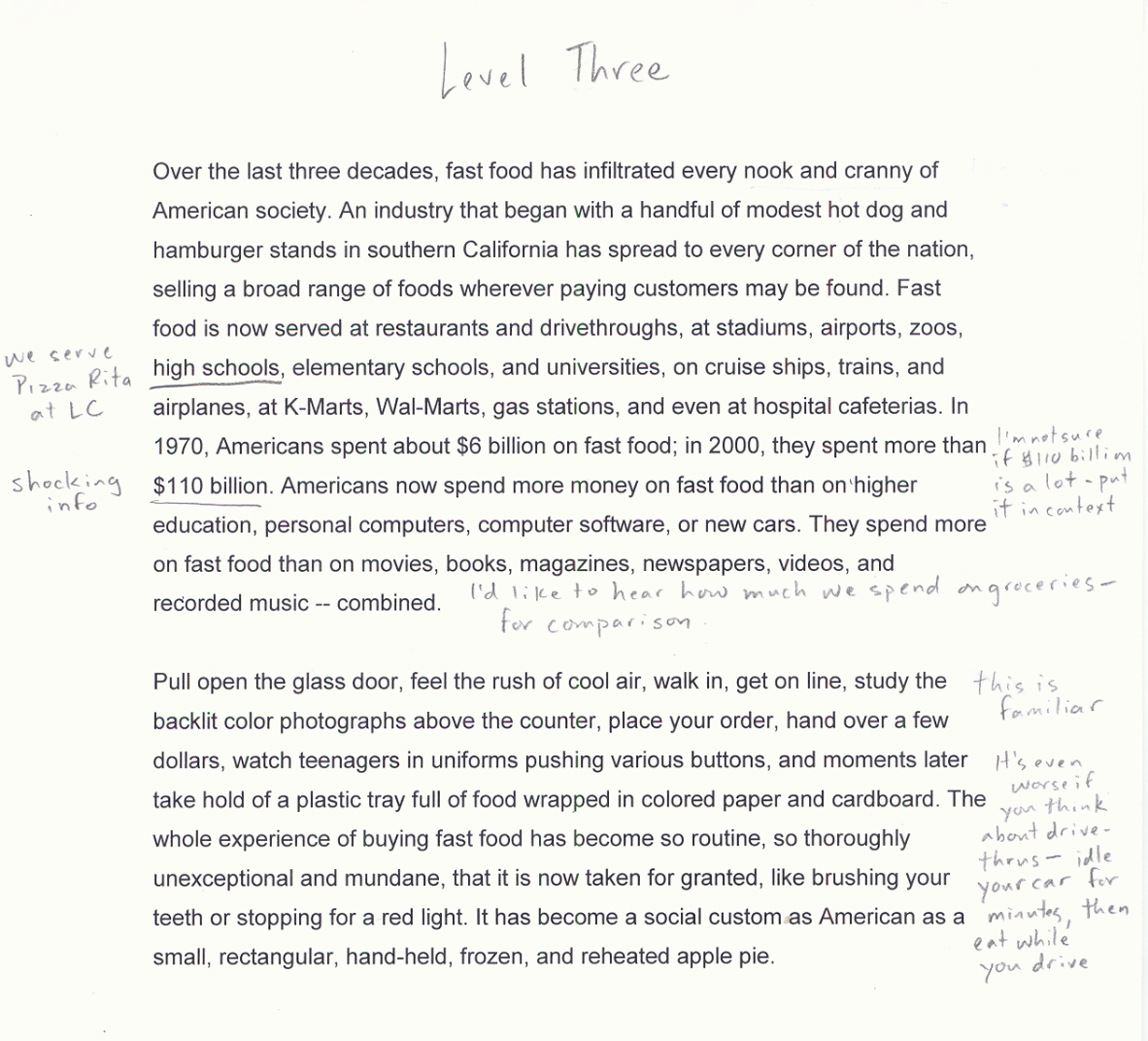 All of my annotations are:1.  Legible2.  Understandable to my future self and to my teacherAll of my annotations are:1.  Legible2.  Understandable to my future self and to my teacherAll of my annotations are:1.  Legible2.  Understandable to my future self and to my teacherLevel 1Level 2Level 3Literal—found directly in the textInterpretive/Analytical—found by making inferences Universal/Thematic—found outside of the textQuestions/notes that check for understandingQuestions/notes about the author’s choicesQuestions/notes about how the text relates to the world outside the text, including how it relates to my life and what I know.L1 Annotations…are factualidentify main points/events in the textlead to an accurate and thorough summary of the textL2 Annotations…are inferentialspeculate about motive/purpose of author follow patterns and identify relationships among parts of the textL3 Annotations…are reflectivelink text to prior knowledge, other texts, or personal experiences